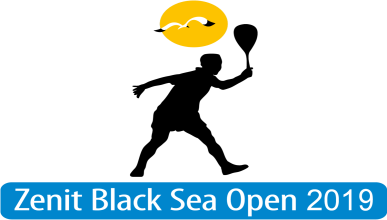 1 DAY1 DAY1 DAY22 August, Thursday13:00-21:00Beginning main draw games in the PSA categories                 22 August, Thursday2 DAY2 DAY2 DAY23 August, Friday                                         10:00-22:00Beginning main draw games in the all categories                 23 August, Friday3 DAY3 DAY3 DAY24 August, Saturday9:00-22:00Continuation games in the all categories                                                                                                                    24 August, Saturday24 August, Saturday4 DAY4 DAY4 DAY25 August, Sunday                             09:00-18:0021:00The final part of the competition
Games for all placesAward ceremony and «PLAYERS PARTY» 